Publicado en Valencia el 12/07/2017 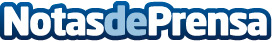 Sergon Pintores presenta las nuevas tendencias en pinturaEl verano es uno de los momento preferidos para pintar las casas. Muchos pintores aumentan notablemente sus plantillas desde mediados de mayo hasta finales de septiembre para poder satisfacer tan ansiada demanda. Tras estos dos meses de trabajo ya se ven claramente las tendencias que están marcando este verano 2017Datos de contacto:Gonzalo EnguixPintores Sergon.674475975Nota de prensa publicada en: https://www.notasdeprensa.es/sergon-pintores-presenta-las-nuevas-tendencias_1 Categorias: Bricolaje Interiorismo Moda Jardín/Terraza Construcción y Materiales http://www.notasdeprensa.es